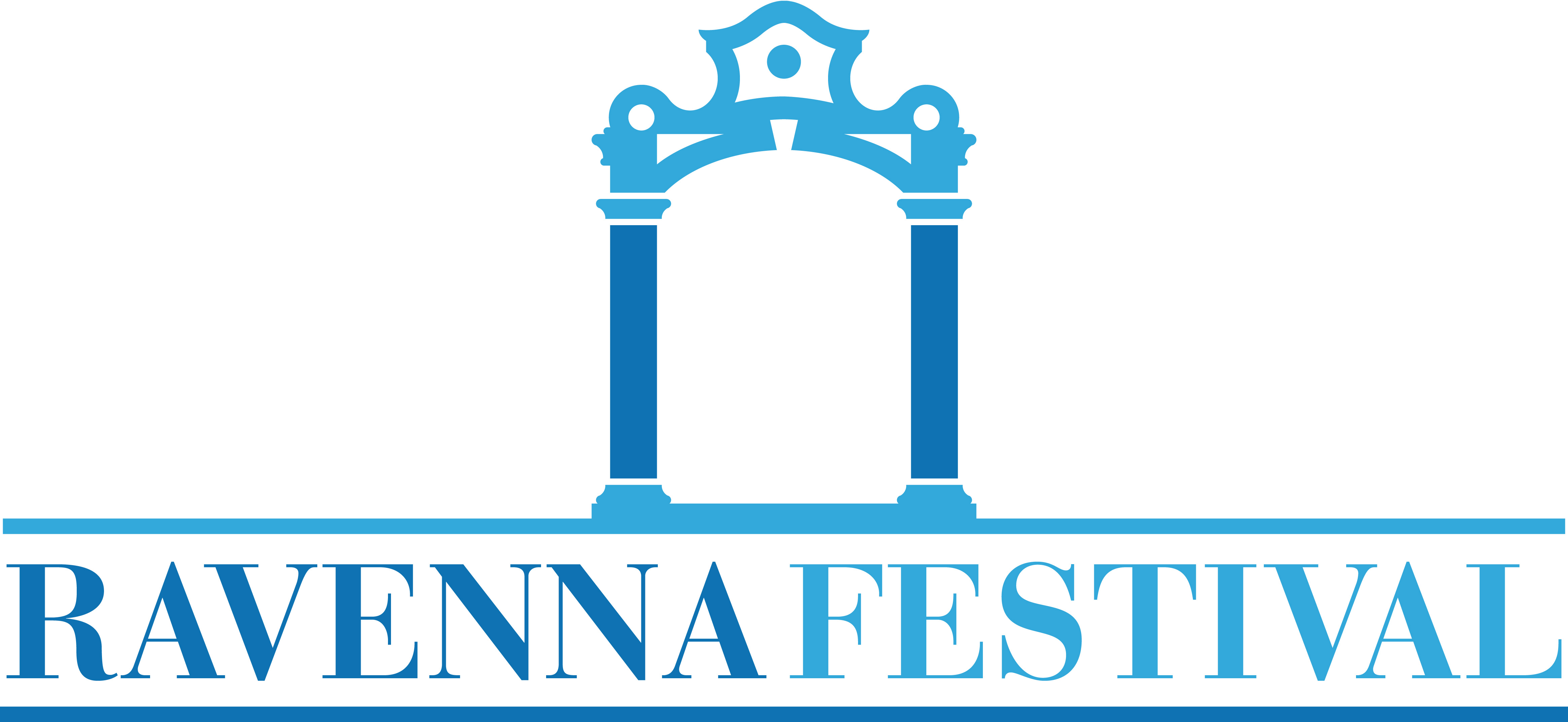 “ALLA SCOPERTA DELLE ENERGIE CREATIVE DELLA ROMAGNA”MODULO DI ISCRIZIONE - EDIZIONE 2019Io sottoscritto chiedo di partecipare a “Alla scoperta delle energie creative della Romagna”, il percorso di audizioni pubbliche, per ragazzi dagli 8 ai 18 anni (il limite dei 18 anni non si applica a chi abbia già partecipato nel 2017 e/o 2018), che si svolgeranno al Teatro Alighieri dal 20 al 24 maggio 2019. Scopo delle audizioni non è il conferimento di premi né il costituirsi di un cast per uno spettacolo, quanto il censimento delle giovani energie creative in città e la possibilità per gli iscritti di ricevere suggerimenti e consigli. Non è previsto il pagamento di nessuna tassa d’iscrizione per la partecipazione all’iniziativa.In caso di minore è assolutamente necessaria la compilazione dell’“Atto di Assenso” da parte dei genitori.Si prega di segnalare sotto la disciplina (o discipline) con la quale si intende presentarsi.Non ci sono esclusioni o limiti alle discipline artistiche presentate né ai contenuti, sempre liberamente scelti dai partecipanti: sono ammesse le arti dello spettacolo (senza distinzione né esclusione di generi), arti multimediali e discipline sportive purché contemplino una componente artistica.……………………………………………………………………………………………………………………………………………………………………………………………………………………………………Il modulo dovrà pervenire via e-mail, compilato in ogni sua parte (incluso l’Atto di assenso in caso di minori) e firmato:entro e non oltre le ore 18.00 di giovedì 18 aprile 2019 all’indirizzo: segreteria@teatroalighieri.orge riportare in oggetto Iscrizione a “Alla scoperta delle energie creative della Romagna”.Firma del richiedente Si prega di allegare la copia del documento di identità dell’iscritto.ATTO DI ASSENSOLa sottoscrittaIl sottoscrittoACCONSENTONO in qualità di genitori, ai sensi dell’art 6 del Dec. Leg. 345/99,  a far partecipare il/la proprio/a figlio/aall’iniziativa “Alla scoperta delle energie creative della Romagna”. Scopo delle audizioni non è il conferimento di premi né il costituirsi di un cast per uno spettacolo, quanto il censimento delle giovani energie creative in città e la possibilità per gli iscritti di ricevere suggerimenti e consigli. Non è previsto il pagamento di nessuna tassa d’iscrizione per la partecipazione all’iniziativa.La Fondazione tratterà i dati personali comunicati per la presente iniziativa al solo fine di censire le giovani energie creative della città, secondo quanto indicato dal Regolamento (UE) n. 2016/679 (GDPR), esclusa ogni tipologia di comunicazione a terzi dei predetti dati. I sottoscritti autorizzano tale trattamento dei dati personali, dichiarando di aver ricevuto le informazioni dovute e di essere stato informato dei propri diritti ai sensi del citato GDPR.I sottoscritti sono a conoscenza di dover accompagnare il proprio figlio/a al Teatro Alighieri di Ravenna, sede di svolgimento delle audizioni.Firma dei genitori o di chi ne fa le veci Si prega di allegare copia dei documenti di identità dei genitori o chi ne fa le veci.Nome e cognomeNome e cognomeNome e cognomeData di nascita Data di nascita Data di nascita Indirizzo di residenzaIndirizzo di residenzaIndirizzo di residenzaCAPComuneProv. Telefono (del genitore per iscritti minorenni)Telefono (del genitore per iscritti minorenni)Telefono (del genitore per iscritti minorenni)Mail (del genitore per iscritti minorenni)Mail (del genitore per iscritti minorenni)Mail (del genitore per iscritti minorenni)Nome del gruppo (fino a 5 componenti) se la partecipazione è collettivaNome del gruppo (fino a 5 componenti) se la partecipazione è collettivaNome del gruppo (fino a 5 componenti) se la partecipazione è collettiva⧠ Ho già partecipato all’edizione 2017 e/o 2018⧠ Ho già partecipato all’edizione 2017 e/o 2018⧠ Ho già partecipato all’edizione 2017 e/o 2018Nome e cognomeNome e cognomeNome e cognomeData di nascita Data di nascita Data di nascita Indirizzo di residenzaIndirizzo di residenzaIndirizzo di residenzaCAPComuneProv. Nome e cognomeNome e cognomeNome e cognomeData di nascita Data di nascita Data di nascita Indirizzo di residenzaIndirizzo di residenzaIndirizzo di residenzaCAPComuneProv. Nome e cognomeNome e cognomeNome e cognomeLuogo e data di nascitaLuogo e data di nascitaLuogo e data di nascitaIndirizzo di residenzaIndirizzo di residenzaIndirizzo di residenzaCAPComuneProv. 